ANEXO IV. Portada del TFG.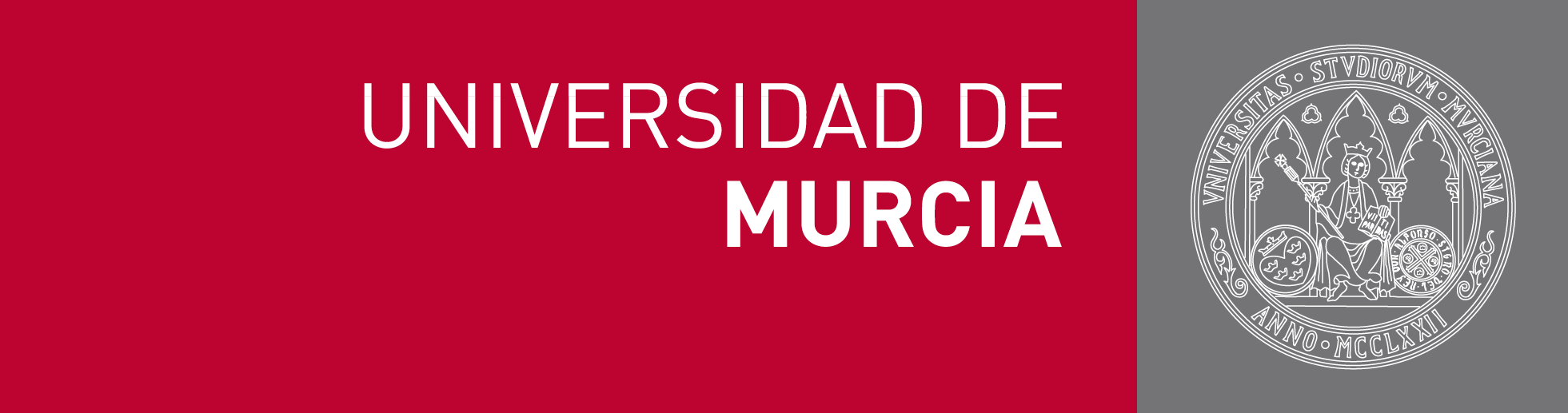 FACULTAD DE EDUCACIÓNTRABAJO DE FIN DE GRADOGRADO DE …..TÍTULO DEL TFG EN ESPAÑOLNOMBRE Y APELLIDOS DEL/DE LA ALUMNO/ADNI …………..TUTOR(A) DEL TFGLÍNEA DEL TFGDEPARTAMENTO RESPONSABLE DE LA LÍNEA DEL TFGCURSO ACADÉMICO 20… / 20…CONVOCATORIA DE ….ANEXO V. Normativa de la American Psychological Association (APA)A continuación, se proponen una serie de indicaciones generales sobre la normativa APACitas en el texto según las normas de la APAPodemos distinguir dos maneras de incorporar citas de otros autores en un texto:Citas textuales: se indican autor, año,  página y texto entre comillas. En todo caso, si la cita fuese superior a 8 ó 10 líneas se sangrará el párrafo al menos por el lado izquierdo y se cambiará la tipografía. Citas no textuales: se indica el autor y el año, el texto no va entre comillas.La contextualización de las citas textuales y no textuales las pone el autor del trabajo y la manera más sencilla es la que recoge sólo autor y año. Estos datos (autor y fecha) se escriben según lo pida la índole de la frase, incluyéndolos en ella. Véanse dos ejemplos representativos:1) Goldfarb (1943) estudió los efectos de la vida institucional en los niños…2) En una investigación sobre los efectos de la vida institucional en los niños (Goldfarb, 1943), se encontró que…. En caso de que el nombre del autor forme parte de la frase, como ocurre en el ejemplo 1, se cita sólo el año de publicación, entre paréntesis En caso contrario, como ocurre en el ejemplo 2, se ponen dentro del paréntesis  el nombre y la fecha, separada por coma. En las referencias a un trabajo de dos autores se citan ambos.En las referencias a un trabajo de más de dos autores y menos de seis, la primera vez se citan todos. Las demás veces se cita sólo el apellido del primer autor, seguido de la expresión "et al." (del latín "et alii", "y otros"), sin subrayar, y del año.Ejemplo: García, López, Pérez, Contreras y Ruiz (1970) encontraron... (primera vez). García et al. (1970) encontraron... (Segunda vez)Cuando tengamos que citar algún documento de una institución, la primera vez que aparezca ésta en el texto, deberá hacerlo con el nombre completo, seguido de las siglas entre paréntesis (en caso de que las tenga) y en mayúscula. Las siguientes veces que aparezca esa institución es suficiente que lo haga con las siglas.Ejemplo:El Instituto de Mayores y Servicios Sociales / Migraciones y Asuntos Sociales (IMSERSO, 1990)después: el IMSERSO (1990) tiene un estudio…Si vamos a reflejar una cita textual, lo haremos entre comillas, señalando el número de la página de donde se extrajo. Por ejemplo: “La incorporación de la mujer al mercado de trabajo (…) es la acción explicativa más importante en la configuración de la familia” (Muñoz, 2000:29).Bibliografía final según las normas de la APAAl final del trabajo se debe poner una relación completa de las referencias de las obras citadas por orden alfabético a partir del primer apellido.Referencia de libro completo. Se pone el primer apellido del autor, una coma, un espacio, la inicial o iniciales del nombre seguidas de un punto (espacio entre puntos), espacio, año entre paréntesis, punto, espacio, título del libro (en cursiva y sólo con mayúscula la primera letra, con las siguientes excepciones: la primera letra después de dos puntos de un título en inglés, nombres e instrumentos, congresos o seminarios y nombres propios), punto, espacio, ciudad, dos puntos, espacio, editorial y punto. Ejemplo: Escarbajal, A. (2004). Personas mayores, educación y emancipación. Madrid: Dykinson.Capítulo de libro. El título del capítulo va en letra normal y en primer lugar. Después del punto, se pone En, espacio, inicial del nombre de los autores, editores o compiladores, espacio, apellido, coma, entre paréntesis si son editores, compiladores (Ed. Editor, Eds. Editores, Comp. Compilador, Trad. Traductores), coma, espacio, título del libro (en letra cursiva), espacio, páginas del libro en las que aparece el capítulo (entre paréntesis), poniendo p. para página y pp. para páginas, separadas éstas por un guión, editorial y ciudad. Ejemplo: Garrison, C. (1985). Depressive symptoms in early adolescente. En A. Dean (Ed.), Depresión in multidisciplinary perspectiva (pp. 60-82). New Cork: Brunner.Artículo de revista. El título del artículo va en letra normal y en primer lugar, después espacio, nombre de la revista en cursiva, coma en cursiva, número de la revista en cursiva y números arábigos, coma en letra cursiva, volumen (entre paréntesis), páginas separadas por guión en letra normal y punto. La primera letra de las palabras principales (excepto artículos, preposiciones, conjunciones) del título de la revista va en mayúscula.Ejemplo:Spray, J. (1988). Current Theorizing on the family. Journal of Marriage and the Family, 50, 875-890.Ejemplo de revista de carácter electrónico:Outón Oviedo, P; Suárez Yáñez, A (2010). Adaptación y validación del Test de Dislexia Bangor. Revista de Investigación Educativa, 28 (2), 445-457. En http://revistas.um.es/rie/article/view/98091/121671Artículos de prensa ha de figurar la fecha exacta y, si son de Internet, la dirección completa de la página web donde se hayan encontrado, y la fecha exacta en la que se ha descargado o consultado.Ejemplo:Buitrago, M. (2013). La región lidera el aumento del ahorro y el descenso del consumo. La verdad, miércoles 30 de Enero de 2013. Nº30805, p.2Páginas WEB ha de figurar la dirección completa de la página web donde se hayan encontrado, y la fecha exacta en la que se ha descargado o consultado.Ejemplo:Hernández, C. (2008). Dificultades de aprendizaje. La falta de atención. En http://www.infantil.profes.net/dificultades3.asp?dificultades=&id_contenido=1625&cat=Dificultades%20de%20aprendizaje. 